Se mere på 

 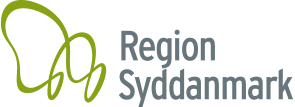 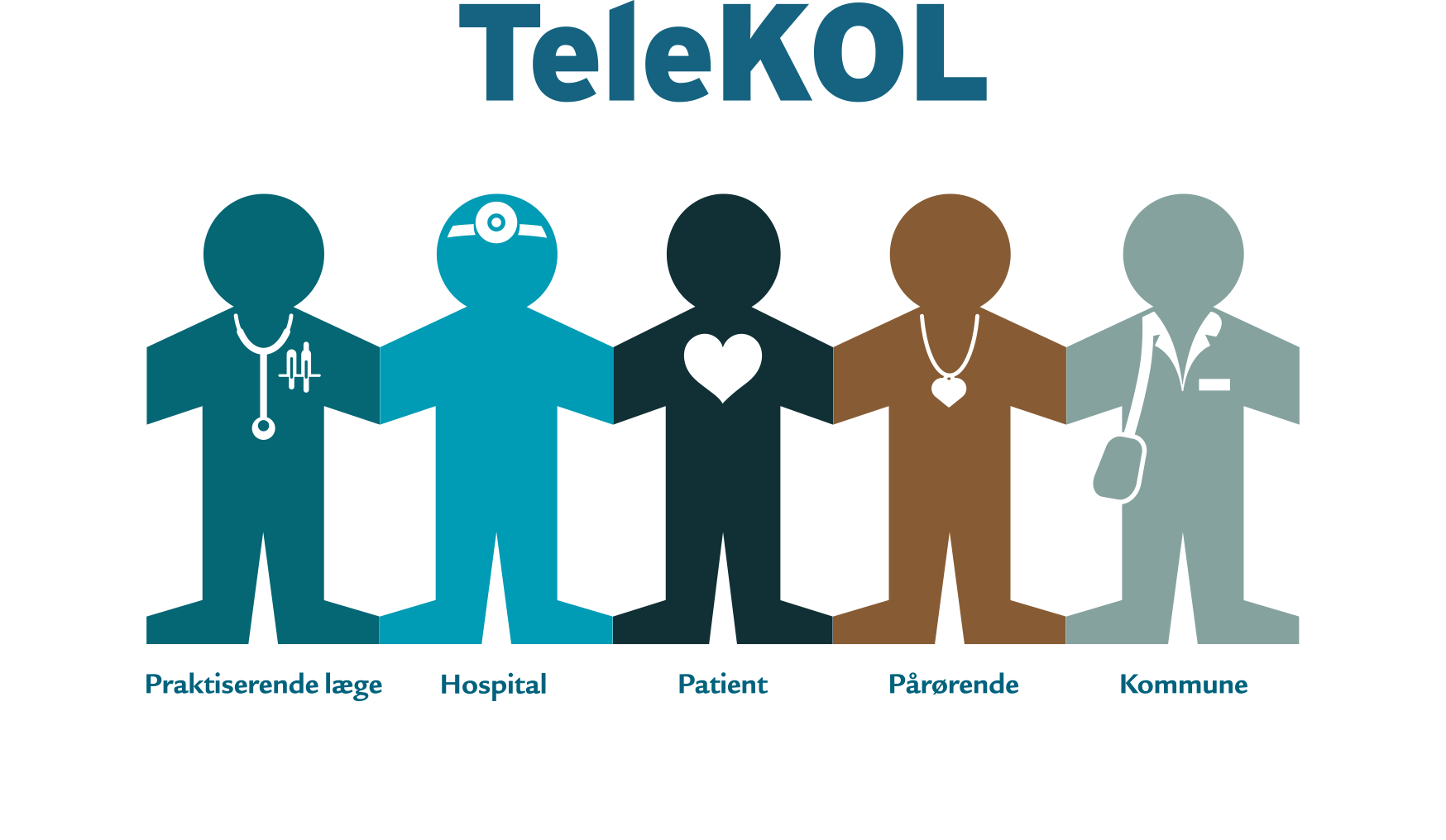 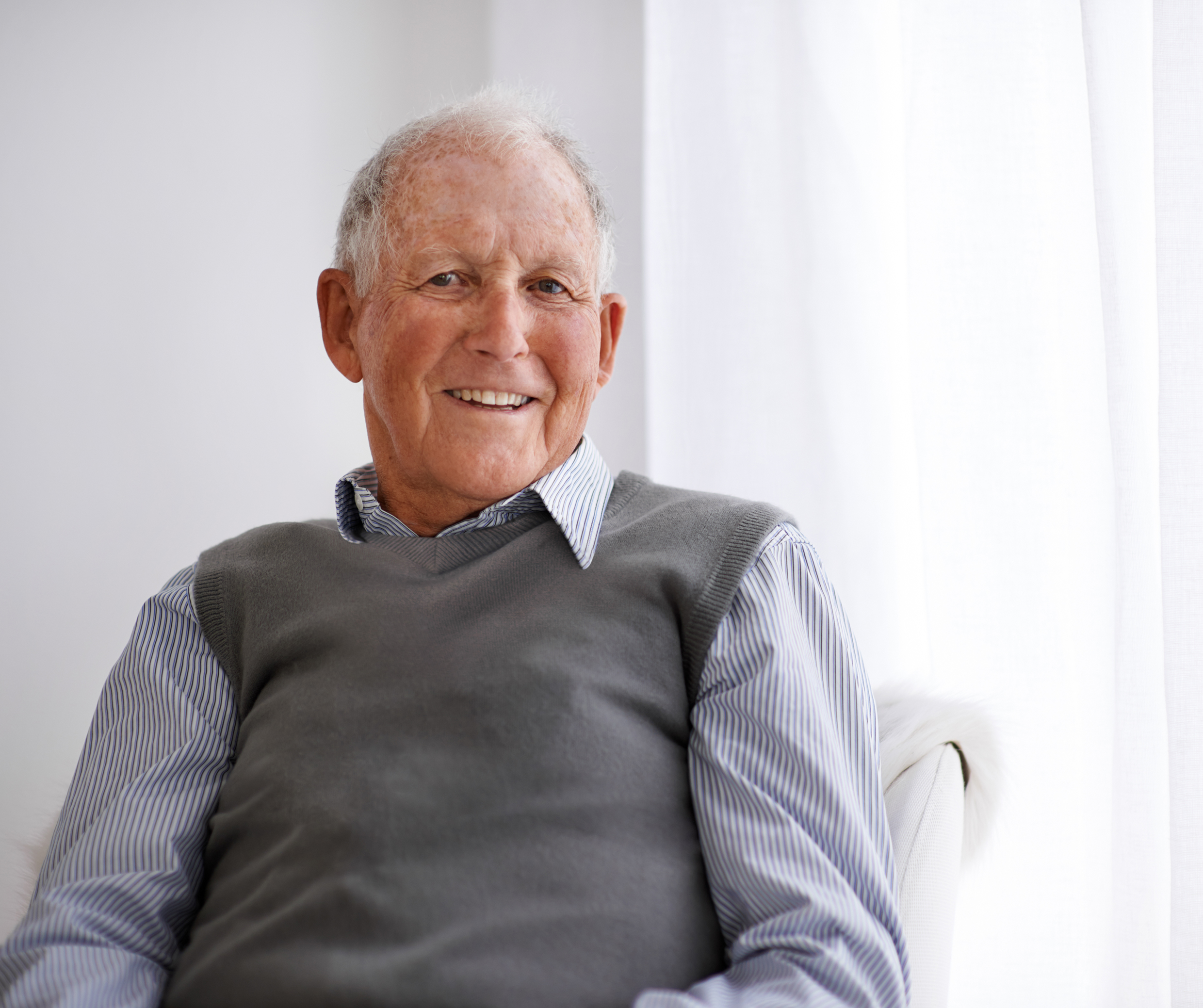 Hvad er TeleKOL?TeleKOL er et nationalt, digitalt tilbud til personer med svær kronisk obstruktiv lungesygdom, også kendt som KOL. Behandlingen modtages i eget hjem, og man henvises af sin egen læge eller lægen på hospitalet.Personen får udleveret en tablet og måleredskaber og bliver grundig oplært i at bruge udstyret. Personen måler herefter løbende vægt, puls og iltindhold i blodet samt svarer på sygdomsspecifikke spørgsmål. Resultaterne bliver gennemgået og vurderet af en sygeplejerske. Hurtig opfølgning og hjælpEr der tegn på forværring af KOL eller andet skal sygeplejersken kontakte personen med henblik på at undersøge, om der er behov for yderligere behandling.Dette skaber fleksibilitet og tryghed, og i sidste ende større livskvalitet for personer med svær KOL, at de kan undgå en eventuel indlæggelse og dermed også fortsætte dagligdagen i vante rammer.De løbende målinger og dialogen med sygeplejersken hjælper også personen med at få en bedre indsigt i sygdommen og større forståelse for dét at leve med KOL. Personen støttes på denne måde samtidig i at tage hånd om sin sygdom, f.eks. ved vejrtrækningsproblemer eller tegn på infektion.Sammenhængende borgerforløb på tværs af kommuner og sygehuseSundhedsfaglige medarbejdere i kommuner og på sygehuse får med TeleKOL adgang til de samme data om personens helbred. Det skaber en bedre overgang og sammenhæng i personens forløb på tværs af de forskellige sektorer. TeleKOL er en central del af det nære sundhedsvæsen, fordi det bringer sundhedsvæsenet tættere på personen i eget hjem.TeleKOL skaber tryghed for borgeren og de pårørendeMed TeleKOL får personer med svær KOL gennem målinger og dialog med sundhedsfaglige medarbejdere større indsigt i sygdommen, og hvordan de skal håndtere den. Personen har løbende kontakt til sygeplejersken fra kommunen eller sygehuset, der følger forløbet. Det giver tryghed for både personen som har KOL og de pårørende.Kompetenceudvikling til alle faggrupper i sundhedssektorenDet nationalt udviklede program for kompetenceudvikling sikrer, at alle sundhedsfaglige medarbejdere, der beskæftiger sig med personer, der lider af svær KOL er klædt grundigt på til deres nye opgave inden for TeleKOL.